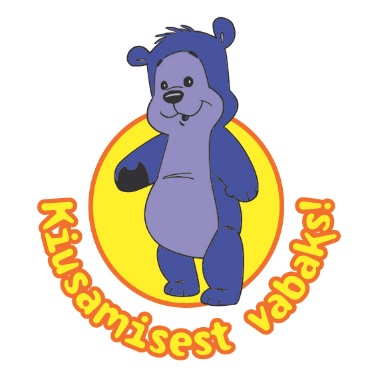 MTÜ Lastekaitse Liit "Kiusamisest vabaks!" programmi koolitus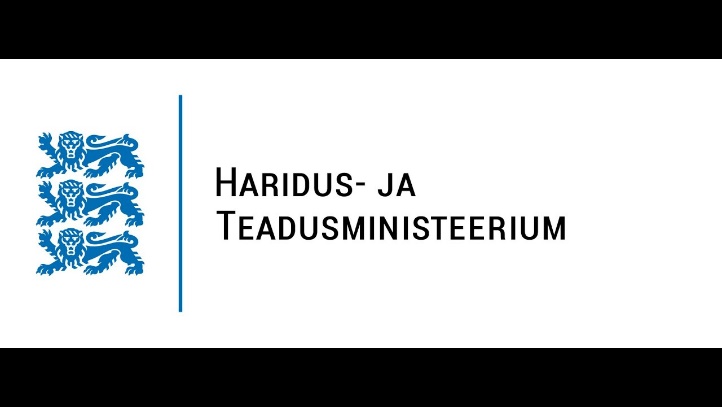 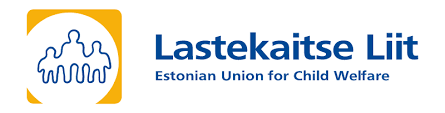 